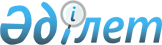 Еңбекшiлдер ауданы бойынша 2013 жылға арналған субсидия алушылардың тiзiмiне қосуға арналған өтiнiмдердi ұсыну мерзiмдерiн және субсидияланатын 
ауыл шаруашылығы басым дақылдарының әрбiр түрi бойынша оңтайлы себу 
мерзiмдерiн анықтау туралы
					
			Күшін жойған
			
			
		
					Ақмола облысы Еңбекшілдер ауданы әкімдігінің 2013 жылғы 26 сәуірдегі № А-3/123 қаулысы. Ақмола облысының Әділет департаментінде 2013 жылғы 8 мамырда № 3723 болып тіркелді. Қолданылу мерзімінің аяқталуына байланысты күші жойылды - (Ақмола облысы Еңбекшілдер ауданы әкімдігінің 2014 жылғы 30 қазандағы № 1106 хатымен)      Ескерту. Қолданылу мерзімінің аяқталуына байланысты күші жойылды - (Ақмола облысы Еңбекшілдер ауданы әкімдігінің 30.10.2014 № 1106 хатымен).      РҚАО ескертпесі.

      Құжаттың мәтінінде түпнұсқаның пунктуациясы мен орфографиясы сақталған.

      "Қазақстан Республикасындағы жергілікті мемлекеттік басқару және өзін-өзі басқару туралы" Қазақстан Республикасының 2001 жылғы 23 қаңтардағы Заңының 31 бабының 1-тармағының 5) тармақшасына, Қазақстан Республикасы Үкіметінің 2011 жылғы 4 наурыздағы № 221 қаулысымен бекітілген өсімдік шаруашылығы өнімінің шығымдылығы мен сапасын арттыруға жергілікті бюджеттерден субсидиялау қағидасының 10 тармағына сәйкес, "А.И. Бараев атындағы астық шаруашылығы ғылыми-өндірістік орталығы" жауапкершілігі шектеулі серіктестігінің 2013 жылғы 23 сәуірдегі № 275 қорытындысы негізінде, аудан әкімдігі ҚАУЛЫ ЕТЕДІ:



      1. Еңбекшiлдер ауданы бойынша 2013 жылға арналған субсидия алушылардың тiзiмiне қосуға арналған өтiнiмдердi ұсыну мерзiмдерiн және субсидияланатын ауыл шаруашылығы басым дақылдарының әрбiр түрi бойынша оңтайлы себу мерзiмдерi қосымшаға сәйкес анықталсын.



      2. Осы қаулының орындалуын бақылау аудан әкімінің орынбасары С.Ж. Шәуеновке жүктелсін.



      3. Осы қаулы Ақмола облысының Әділет департаментінде мемлекеттік тiркелген күнiнен бастап күшіне енеді және ресми жарияланған күнінен бастап қолданысқа енгізіледі.      Аудан әкімі                                А. Садуақасұлы

Еңбекшілдер аудан әкімдігінің

2013 жылғы 26 сәуірдегі   

№ А-3/123 қаулысына     

қосымша            

Еңбекшiлдер ауданы бойынша 2013 жылға арналған субсидия алушылардың тiзiмiне қосуға арналған өтiнiмдердi ұсыну мерзiмдерiн және субсидияланатын ауыл шаруашылығы басым дақылдарының әрбiр түрi бойынша оңтайлы себу мерзiмдерiн анықтау туралы
					© 2012. Қазақстан Республикасы Әділет министрлігінің «Қазақстан Республикасының Заңнама және құқықтық ақпарат институты» ШЖҚ РМК
				№ р/рДақылдардың атауыӨтінімді беру мерзімдеріЕгу мерзімдері1Орта кеш пісетін жаздық бидай24 мамырға дейін17 мамырдан 23 мамырға дейін2Орта пісетін жаздық бидай27 мамырға дейін18 мамырдан 26 мамырға дейін3Орта ерте пісетін жаздық бидай31 мамырға дейін21 мамырдан 30 мамырға дейін4Жаздық арпа5 маусымға дейін27 мамырдан 4 маусымға дейін5Сұлы31 мамырға дейін25 мамырдан 30 мамырға дейін6Қарақұмық6 маусымға дейін25 мамырдан 5 маусымға дейін7Бұршақ26 мамырға дейін17 мамырдан 25 мамырға дейін8Ноқат24 мамырға дейін17 мамырдан 23 мамырға дейін9Майлы тұқымға себілетін күнбағыс21 мамырға дейін17 мамырдан 20 мамырға дейін10Рапс24 мамырға дейін17 мамырдан 23 мамырға дейін11Майлы зығыр27 мамырға дейін17 мамырдан 26 мамырға дейін12Сафлор21 мамырға дейін17 мамырдан 20 мамырға дейін13Соя27 мамырға дейін25 мамырдан 26 мамырға дейін14Картоп26 мамырға дейін17 мамырдан 25 мамырға дейін15Көкөніс мен бахча16 мамырға дейін17 мамырдан 15 маусымға дейін16Жабық қайраңдағы көкөніс16 мамырға дейін17 мамырдан 15 маусымға дейін17Бір жылдық шөптер26 мамырға дейін17 мамырдан 25 мамырға дейін18Көктемде себілетін көп жылдық дәнді және бұршақ тұқымдас шөптер21 мамырға дейін17 мамырдан 20 мамырға дейін19Сүрлемге арналған жүгері26 мамырға дейін18 мамырдан 25 мамырға дейін20Сүрлемге арналған күнбағыс21 мамырға дейін17 мамырдан 20 мамырға дейін